Отчет о выполнении муниципального задания по муниципальным услугам муниципального дошкольного образовательного бюджетного учреждения детского сада общеразвивающего вида №5 «Звёздочка» за 2014 год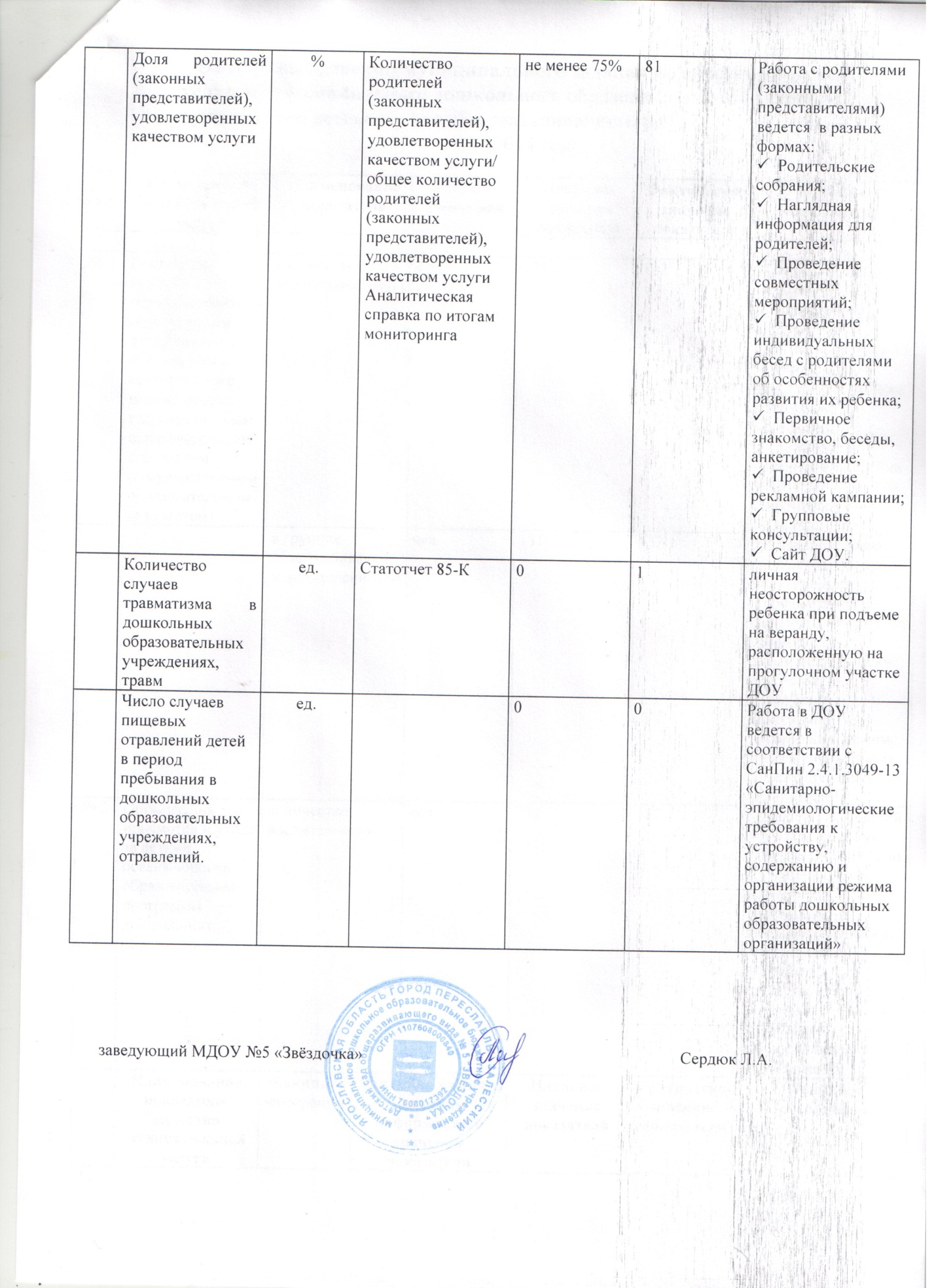 №п/п Наименование муниципальнойуслугиНаименование муниципальнойуслугиНаименование показателяНаименование показателяЕдиница измеренияПлановое значение показателяФактическоезначениепоказателяПричиныотклонения№ 1   Реализация основных общеобразовательных программ дошкольного образования в соответствии с федеральным государственным образовательным стандартом (государственным образовательным стандартом)количество воспитанниковколичество воспитанниковколичество воспитанниковчел.131132Площади помещений позволяют данную наполняемость групп в соответствии с СанПин 2.4.1.3049-13 
«Санитарно-эпидемиологические требования к устройству, содержанию и организации режима работы дошкольных образовательных организаций»в группах общеразвивающей направленностив группах общеразвивающей направленностив группах общеразвивающей направленностичел.131132Площади помещений позволяют данную наполняемость групп в соответствии с СанПин 2.4.1.3049-13 
«Санитарно-эпидемиологические требования к устройству, содержанию и организации режима работы дошкольных образовательных организаций»№ 2Организация присмотра и ухода за детьми, осваивающими образовательные программы дошкольного образованияколичество воспитанниковколичество воспитанниковколичество воспитанниковчел.131132Площади помещений позволяют данную наполняемость групп в соответствии с СанПин 2.4.1.3049-13 
«Санитарно-эпидемиологические требования к устройству, содержанию и организации режима работы дошкольных образовательных организаций»Наименование показателя качества
муниципальной услугиЕдиница 
измеренияЕдиница 
измеренияМетодика расчета, источник информации о значении показателяМетодика расчета, источник информации о значении показателяПлановое значение показателяФактическоезначениепоказателяПричиныотклонения№ 1Доля выпускников, освоивших общеобразовательные программы дошкольного образования и воспитания с высоким и средним уровнем развития%%Количество детей  с высоким и средним уровнем развития/общее количество детей х. 100Справка по результатам диагностики ЦДиК «Доверие», публичный отчетКоличество детей  с высоким и средним уровнем развития/общее количество детей х. 100Справка по результатам диагностики ЦДиК «Доверие», публичный отчет800Отсутствие выпускных групп№ 1Доля воспитанников с легким и средним уровнем адаптации%%Количество детей  с легким и средним  уровнем адаптации/общее количество детей раннего возраста х. 100Количество детей  с легким и средним  уровнем адаптации/общее количество детей раннего возраста х. 1008582Узкий круг контактов со взрослыми и сверстниками до поступления в детский сад;Несовпадение домашнего режима и режимом ДОУ.№ 1Образовательный  ценз педагогических работников%%Количество педагогических работников, имеющих профессиональное образование/общее количество педагогических работников х. 100Статотчет 85-КТарификационные списки и книги приказовКоличество педагогических работников, имеющих профессиональное образование/общее количество педагогических работников х. 100Статотчет 85-КТарификационные списки и книги приказовне менее 60% с профессиональным образованием33На 31.12.2014г.18 педагогов, из них:6 – профессиональное педагогическое;1 – студент ЯГПУ им. К.Д. Ушинского;1 – студент МУ им. С.Ю. Витте;1 – студент НГТИ (отделение психология и социальная педагогика)6 – студенты Ростовского педколледжа;3 – профессиональное непедагогическое.ДОУ укомплектовано не в полном объеме, из 11 возможных групп укомплектованы 8.№ 1Уровень квалификации педагогических кадров %%Количество педагогических работников, аттестованных на квалификационные категории/общее количество педагогических работников х. 100Статотчет 85-ККнига приказовКоличество педагогических работников, аттестованных на квалификационные категории/общее количество педагогических работников х. 100Статотчет 85-ККнига приказовне менее 60% аттестованных на квалификационные категории1718 педагогов, из них:3 аттестованы;15 – нет (9 - являются студентами высших и средних профессиональных учебных учреждений). Работают в учреждении менее 2 лет.ДОУ укомплектовано не в полном объеме, из 11 возможных групп укомплектованы 8.№ 1Отсутствие обоснованных жалоб родителей (законных представителей) на качество оказания услугиЖурнал регистрации входящей корреспонденции(Регламент
по рассмотрению обращений гражданв управлении образования Администрации г. Переславля-Залесского)Журнал регистрации входящей корреспонденции(Регламент
по рассмотрению обращений гражданв управлении образования Администрации г. Переславля-Залесского)дадаВедется целенаправленная и планомерная работа с родителями (законными представителями) с целью создания единого образовательного пространства № 1Доля родителей (законных представителей), удовлетворенных качеством услуги%%Количество родителей (законных представителей), удовлетворенных качеством услуги/ общее количество родителей (законных представителей), удовлетворенных качеством услугиАналитическая справка по итогам мониторингаКоличество родителей (законных представителей), удовлетворенных качеством услуги/ общее количество родителей (законных представителей), удовлетворенных качеством услугиАналитическая справка по итогам мониторингане менее 75%81Работа с родителями (законными представителями) ведется  в разных формах:Родительские собрания;Наглядная информация для родителей;Проведение совместных мероприятий;Проведение индивидуальных бесед с родителями об особенностях развития их ребенка;Первичное знакомство, беседы, анкетирование;Проведение рекламной кампании;Групповые  консультации;Сайт ДОУ.№2Показатель заболеваемости детейднейднейЧисло дней, пропущенных детьми по болезни/число случаев заболеванийСтатотчет 85-КАналитическая справкаЧисло дней, пропущенных детьми по болезни/число случаев заболеванийСтатотчет 85-КАналитическая справкане более 105Ведется профилактическая работа по предупреждению заболеваемости; организовано сбалансированное питание в соответствии с СанПин 2.4.1.3049-13 
«Санитарно-эпидемиологические требования к устройству, содержанию и организации режима работы дошкольных образовательных организаций»Индекс здоровья%%Количество детей, ни разу не болевших/ списочный состав 100Статотчет 85-КАналитическая справкаКоличество детей, ни разу не болевших/ списочный состав 100Статотчет 85-КАналитическая справкане менее 1711наличие 3 групп раннего возраста; адаптация детей к условиям детского сада; карантины по острому гастроэнтеритуОтсутствие обоснованных жалоб родителей (законных представителей) на качество оказания услугиЖурнал регистрации входящей корреспонденции(Регламент
по рассмотрению обращений граждан в управлении образования Администрации г. Переславля-Залесского)Журнал регистрации входящей корреспонденции(Регламент
по рассмотрению обращений граждан в управлении образования Администрации г. Переславля-Залесского)дадаВедется целенаправленная и планомерная работа с родителями (законными представителями) с целью создания единого образовательного пространстваЧисло случаев пищевых отравлений детей в период пребывания в дошкольных образовательных учреждениях, отравлений.ед.ед.00Работа в ДОУ ведется в соответствии с СанПин 2.4.1.3049-13 
«Санитарно-эпидемиологические требования к устройству, содержанию и организации режима работы дошкольных образовательных организаций»